30514/1665-20/2017.ált.AJÁNLATKÉRÉSI DOKUMENTÁCIÓ„Karbantartó anyagok beszerzése 2017.”TÁRGYBAN KIÍRTA Kbt.113. §-a szerinti nyílt KÖZBESZERZÉSI ELJÁRÁSBANBudapest, 2017. április 27.Az eljárás felelős akkreditált közbeszerzési tanácsadója: dr. Misefay Tibor (cím: 1055 Budapest, Falk Miksa u. 7., e-mail cím: tmisefay@gmail.com, lajstromszám: 00851)TARTALOMJEGYZÉKI.	utasítások az ajánlattevők részére	31.	Az eljárás általános feltételei	42.	Az ajánlat módosítása vagy visszavonása	43.	Kiegészítő tájékoztatás	44.	Teljesség és pontosság, valamint az ajánlattétel költségei	55.	Ajánlati kötöttség	56.	Közös ajánlattétel	67.	Egyéb követelmények:	78.	Kapcsolattartás	109.	Az AJÁNLATOK értékelési szempontja	1110.	A megkötött szerződés közzététele	12II.	Mellékletek, Nyilatkozatminták, formanyomtatványok	13M0	Az ajánlat ajánlott tartalomjegyzéke	14M1	Felolvasólap	17M2	Nyilatkozat a Kbt. 66. § (2) bekezdésére vonatkozóan	19M3	Ajánlati nyilatkozat	21M4	Nyilatkozat alvállalkozókról és azon szervezetekről (vagy személyekről), amelyek kapacitására az ajánlattevő a szerződés teljesítése során támaszkodni kíván	24M5	Nyilatkozat kizáró okok tekintetében az ajánlattevőre, közös ajánlattevőkre vonatkozóan	27M6	Nyilatkozat a kizáró okok tekintetében az alvállalkozókra és az alkalmasság igazolásában résztvevő gazdasági szereplőkre vonatkozóan	31M7	Nyilatkozat az alkalmassági követelmények teljesítéséről	33M8	Referencianyilatkozat/referenciaigazolás	35III.	Műszaki szakmai követelmények	37IV.	SZERZŐDÉSTERVEZET	39utasítások az ajánlattevők részéreutasításOK az ajánlattevők részéreAz eljárás általános feltételeiAz ajánlattevő az ajánlata benyújtásával teljes egészében elfogadja a közbeszerzésekről szóló 2015. évi CXLIII. törvény (továbbiakban Kbt.) előírásai szerint ezen közbeszerzési eljáráshoz elkészített Eljárást megindító Felhívás és valamennyi közbeszerzési dokumentum (különösen Ajánlatkérési Dokumentáció) összes feltételét az ajánlattétel kizárólagos alapjául, lemondva saját feltételeinek érvényesítéséről.Az ajánlattevő kötelessége, hogy gondosan megvizsgálja és betartsa az Ajánlatkérési dokumentációban megadott összes utasítást, formai követelményt, kikötést és előírást. Az ajánlattevő kockázata és az ajánlat érvénytelenítését vonja maga után: ha elmulasztja az előírt információk és dokumentumok benyújtását a kitűzött határidőkre, vagyha olyan ajánlatot nyújt be, amely tartalmi szempontból nem felel meg az Ajánlatkérési dokumentációban megadott minden követelménynek.Az ajánlat módosítása vagy visszavonásaAz ajánlattevő az ajánlattételi határidő lejártáig új ajánlat benyújtásával módosíthatja az ajánlatát. Ebben az esetben az elsőként benyújtott ajánlatot visszavontnak kell tekinteni. [55. § (7) bekezdés]Az ajánlattételi határidő lejártát követően a benyújtott ajánlat azonban már nem módosítható.Az ajánlattevő az ajánlati kötöttség beálltáig vonhatja vissza ajánlatát.[Kbt. 53. § (8) bekezdés]Az ajánlati kötöttség beálltát követően a benyújtott ajánlat azonban már nem vonható vissza.Kiegészítő tájékoztatásAz ajánlattételre felhívott ajánlattevők – a megfelelő ajánlat érdekében – az Eljárást megindító felhívásban, valamint a közbeszerzési dokumentumokban, különösen az Ajánlatkérési Dokumentációban foglaltakkal kapcsolatban írásban kiegészítő (értelmező) tájékoztatást kérhetnek az Ajánlatkérőtől ésszerű határidőben. A tájékoztatást kérő levélben egyértelműen meg kell jelölni az ajánlattevő faxszámát és e-mail címét, ahova a tájékoztatás megküldését kéri.Minden ilyen tájékoztatási kérelmet telefaxon és e-mailben (csatolt fájlként .doc vagy .docx fájlformátumban) kell eljuttatni az alábbi címre:Misefay Ügyvédi IrodaTelefax: +36 1 7883319E-mail: tmisefay@gmail.comA kiegészítő tájékoztatás a kérés beérkezését követően ésszerű határidőn megküldésre kerül valamennyi ajánlattevő részére. Az esélyegyenlőség elvének betartásával a kiegészítő tájékoztatást az ajánlattevők azonos feltételek mellett kapják meg telefaxon vagy elektronikus levélben a tájékoztatást kérő levélben feltüntetett telefax számra vagy e-mail címre. A kiegészítő tájékoztatás akkor minősül kézbesítettnek, ha az ajánlattevő a kiegészítő tájékoztatást akár telefax, akár e-mail, akár személyes kézbesítés útján megkapta.Egyebekben a kiegészítő tájékoztatás teljes terjedelmében megtekinthető és arról másolat kérhető az Ajánlatkérőtől.Az ajánlattevő köteles az ajánlatában feltüntetni az általa átvett kiegészítő tájékoztatások számát, ezáltal igazolva, hogy ajánlata elkészítése során a kiegészítő tájékoztatásokat figyelembe vette. Az Ajánlatkérő által kibocsátott kiegészítő tájékoztatások az Ajánlatkérési dokumentáció részévé válnak. Érvénytelen az az ajánlat, amely az Ajánlatkérő által kibocsátott kiegészítő tájékoztatás(oka)t nem veszi figyelembe.Teljesség és pontosság, valamint az ajánlattétel költségeiAz ajánlattevő felelős azért, hogy átvételkor ellenőrizze az Ajánlatkérési dokumentáció tartalmának teljességét.Az Ajánlatkérő semmilyen kifogást sem fogad el, amelynek indoka az, hogy az ajánlattevő elmulasztotta az Ajánlatkérési dokumentáció valamely részének átvételét.Az ajánlat elkészítésével, illetve benyújtásával kapcsolatban felmerülő összes költség az ajánlattevőt terheli.Ajánlati kötöttségAz ajánlati kötöttség az ajánlattételi határidő lejártától kezdődik. Az ajánlattevőnek legalább 60 napos ajánlati kötöttséget kell vállalnia a benyújtott ajánlatában. Rövidebb időtartamra szóló ajánlati kötöttség vállalása esetén az ajánlatot az Ajánlatkérő érvénytelennek nyilvánítja, mint nem megfelelőt.A Kbt. 70. § (2) bekezdése szerint,ha az Ajánlatkérő az elbírálást nem tudja olyan időtartam alatt elvégezni, hogy az ajánlattevőknek az eljárást lezáró döntésről való értesítésére az ajánlati kötöttség fennállása alatt sor kerüljön, felkérheti az ajánlattevőket ajánlataiknak meghatározott időpontig történő további fenntartására, az ajánlati kötöttség kiterjesztése azonban nem haladhatja meg az ajánlati kötöttség lejártának eredeti időpontjától számított hatvan napot. Ha az ajánlattevő az Ajánlatkérő által megadott határidőben nem nyilatkozik, úgy kell tekinteni, hogy ajánlatát az Ajánlatkérő által megjelölt időpontig fenntartja. Ha valamelyik ajánlattevő az ajánlatát nem tartja fenn, az ajánlati kötöttség lejártának eredeti időpontját követően az eljárás további részében az értékelés során ajánlatát figyelmen kívül kell hagyni.A Kbt. 131. § (5) bekezdése alapján az ajánlatok elbírálásáról szóló írásbeli összegezésnek az ajánlattevők részére történt megküldése napjától a nyertes ajánlattevő és - a Kbt. 131. § (4) bekezdés szerinti esetben - a második legkedvezőbb ajánlatot tett ajánlattevő ajánlati kötöttsége további harminc nappal meghosszabbodik.Közös ajánlattételTöbb gazdasági szereplő a Kbt. 35. § (1) bekezdés alapján közösen is tehet ajánlatot (közös ajánlattétel). A Kbt. 113. § (2) bekezdése alapján bármely gazdasági szereplő, amelynek az ajánlatkérő az eljárást megindító felhívást megküldte, jogosult közösen ajánlatot tenni olyan gazdasági szereplővel is, amelynek az ajánlatkérő nem küldött eljárást megindító felhívást.A közös ajánlattevők kötelesek maguk közül egy, a közbeszerzési eljárásban a közös ajánlattevők nevében eljárni jogosult képviselőt megjelölni.A közös ajánlattevők csoportjának képviseletében tett minden nyilatkozatnak egyértelműen tartalmaznia kell a közös ajánlattevők megjelölését.Ahol e törvény az Ajánlatkérő számára az ajánlattevők értesítését írja elő, valamint a kiegészítő tájékoztatás megadása [56. §], a hiánypótlás [71. §], a felvilágosítás [71. §] és indokolás [72. §] kérése esetében az Ajánlatkérő a közös ajánlattevőknek szóló értesítését, tájékoztatását, illetve felhívását csak képviselőnek küldi meg.A közös ajánlattevők a szerződés teljesítéséért az Ajánlatkérő felé egyetemlegesen felelnek.A közös ajánlatot benyújtó gazdasági szereplők személyében az ajánlattételi határidő lejárta után változás nem következhet be.Közös ajánlattétel esetén a Kbt. 73. § (1) bekezdésének e) pontja alapján érvénytelen az ajánlat, ha ahhoz nem csatolták a közös ajánlattevők által cégszerűen aláírt megállapodást, amely megfelel valamennyi alábbi követelménynek:a)	tartalmazza a közös ajánlattevők közös fellépése formájának ismertetését, ésb)	tartalmazza az ajánlat aláírási módjának ismertetését, ésc)	tartalmazza a közös ajánlattevők vezető tagjának (a képviselőjének) megjelölését azzal, hogy a képviselő korlátozás nélkül jogosult valamennyi tagot képviselni az Ajánlatkérővel szemben a jelen közbeszerzési eljárásban, és az ahhoz kapcsolódó esetleges további Kbt. szerinti eljárásokban és szerződésmódosítások során az Ajánlatkérő által az ajánlattevő, illetve az ajánlattevő által az Ajánlatkérő felé megteendő illetve megtehető jognyilatkozatok tekintetében, és egyebekben is kapcsolatot tartson az Ajánlatkérővel, ésd)		tartalmazza a közös ajánlattevők valamennyi tagjának nyilatkozatát arról, hogy egyetemleges felelősséget vállalnak a közbeszerzési eljárás eredményeként megkötendő szerződésből eredő bármilyen kötelezettség teljesítéséért, ése) 	tartalmazza a szerződés teljesítése során az Ajánlatkérő részére számlát kibocsátó, közös ajánlattevő szervezet, vagy személy megnevezését, ésf)	az ajánlat benyújtásának napján érvényes és hatályos, és hatálya, teljesítése, alkalmazhatósága vagy végrehajthatósága nem függ felfüggesztő (hatályba léptető), illetve bontó feltételtől.Egyéb követelmények:KapcsolattartásAz Ajánlati nyilatkozatban kapcsolattartóként feltüntetett személlyel közöltek az ajánlattevő vonatkozásában joghatályos közlésnek minősülnek. Az eljárás bármely szakaszában a kapcsolattartónál megjelölt e-mail címre vagy faxszámra küldött bármilyen üzenet, dokumentum a sikeres elküldés pillanatában az ajánlattevő részére joghatályosan kézbesítettnek tekintendő. A kapcsolattartó személyében, illetőleg adataiban bekövetkező változást megfelelő nyilatkozat eredeti, vagy hitelesített másolati példányának személyesen, vagy postai úton, vagy kézbesítő igénybevételével írásban kell az Ajánlatkérőnek bejelenteni. Az Ajánlatkérő a kizárólag a jelen pontban előírtaknak maradéktalanul megfelelő nyilatkozat eredeti, vagy hitelesített másolati példányának kézhezvételét követően köteles a kapcsolattartó személyében, illetőleg adataiban bekövetkező változást figyelembe venni.Az Ajánlatkérő részére az ajánlatok beadását követően megküldésre kerülő dokumentumokat [a hiánypótlás kivételével, amelyre az Ajánlatkérési Dokumentáció, „Egyéb követelmények” című pontja szerinti követelmények irányadóak] vagy személyesen, vagy postai úton, vagy kézbesítő igénybevételével, vagy faxon kell eljuttatni. Az ajánlatok beadását követően az Ajánlatkérő részére küldött bármilyen üzenet, dokumentum csak akkor tekinthető az Ajánlatkérő részére joghatályosan kézbesítettnek, ha postai úton, vagy a kézbesítő igénybevételével, vagy a faxon megküldött dokumentumokat az Ajánlatkérő kézhez kapja.Az ajánlatok beadását követően az Ajánlatkérő részére az előírt módon megküldött bármilyen üzenet, dokumentum tartalmát az Ajánlatkérő csak akkor veszi figyelembe, ha: a dokumentum a rá előírt tartalmi és formai követelményeknek maradéktalanul megfelel; ésa dokumentumok	-	az ajánlattevő kapcsolattartója; vagy	-	az ajánlattevő cégjegyzésre jogosultja, illetőleg jogosultjai; vagy -	közös ajánlattétel esetén a közös ajánlattevők megállapodásában megnevezett képviselő cégjegyzésre jogosultja illetőleg jogosultjai; vagy	az előbbi három bekezdésben említettek bármelyike által cégszerűen meghatalmazott személyaláírásával kerülnek megküldésre az Ajánlatkérő részére.Az AJÁNLATOK értékelési szempontjaAz ajánlatok értékelési szempontja a legjobb ár-érték arányt megjelenítő szempontrendszerRészszempontok:1. Ajánlati ár (Ft)						Súlyszám: 902. Teljesítési határidő (munkanap)				Súlyszám: 10 Az ajánlatok részszempontok szerinti tartalmi elemeinek értékelése során adható pontszám alsó és felső határa, amely minden részszempont esetében azonos: 0-10 pont Az 1. és a 2. részszempont tekintetében a pontszámok számítás „A Közbeszerzési Hatóság útmutatója a nyertes ajánlattevő kiválasztására szolgáló értékelési szempontrendszer alkalmazásáról (KÉ 2016. évi 147. szám; 2016. december 21.)” című ajánlása szerinti fordított arányosítással  történik. Mindkét értékelési szempontra adható maximális pontszám 10. A pontszámítás fordított arányosítással történik, egész számra kerekítve. A legalacsonyabb árat, illetve legrövidebb teljesítési határidőt tartalmazó ajánlatot Ajánlatkérő a maximális 10 pontra értékeli. A további érvényes ajánlatok pontszáma a legalacsonyabb díjat, illetve a legrövidebb teljesítési határidőt tartalmazó ajánlathoz viszonyított arányban csökken. Az elért pontszámot szorozva a súlyszámmal adódik az értékelési szempont pontszámának végeredménye.Az alkalmazandó képlet: P = (A legjobb / A vizsgált) x (P max. – P min.) + P min.A „2. Teljesítési határidő” résszempont tekintetében az Ajánlatkérő a Kbt. 77. § (1) bekezdése alapján egyrészt 1 munkanapban határozza meg ezen ajánlati elem azon legkedvezőbb szintjét, amelyre és az annál még kedvezőbb vállalásokra egyaránt az értékelési ponthatár felső határával azonos számú pontot ad; másrészt 10 munkanapban határozza meg azt a mennyiségi szintet, amelynél kedvezőtlenebb az adott ajánlati elem nem lehet.Részajánlat tehető bármelyik részre, vagy mindkét részre, azonban az Ajánlattevő minden egyes tételre köteles ajánlati árat adni, ellenkező esetben ajánlata érvénytelen.A megkötött szerződés közzétételeAz Ajánlatkérő köteles a Közbeszerzési Hatóság által működtetett Közbeszerzési Adatbázisban - amennyiben a Közbeszerzési Adatbázisban való közzététel nem lehetséges, a saját honlapján – közzétenni a jelen közbeszerzési eljárás alapján megkötött szerződést a szerződéskötést követően haladéktalanul. A szerződésnek a honlapon a teljesítéstől számított öt évig folyamatosan elérhetőnek kell lennie.Mellékletek, Nyilatkozatminták, formanyomtatványokAz ajánlat ajánlott tartalomjegyzékeFelolvasólapformanyomtatványa[Ajánlattevő vagy közös ajánlattétel esetén a közös Ajánlattevők nevében eljárni jogosult képviselő írja alá]felolvasólap1.	Önálló Ajánlattevő neve és címe:Név: _________________________________________________________________Cím: _________________________________________________________________VAGYKözös Ajánlattevők megnevezése és címe:Konzorcium neve: ______________________________________________________Konzorcium címe: ______________________________________________________Vezető tag:Név: _________________________________________________________________Cím: _________________________________________________________________Konzorciumi tagok:1. Név: _______________________________________________________________Cím: _________________________________________________________________2.	Ajánlat tárgya:„Karbantartó anyagok beszerzése 2017.”1. rész: festő- és festés előkészítő anyagok, faanyagok, vasanyagok, szerelési anyagok – 128 tétel2. rész: villanyszerelési anyagok, izzók, fénycsövek, világítótestek és tartozékaik, valamint vízszerelési anyagok – 314 tétel(Az ajánlattétellel érintett rész aláhúzandó.)3. Az ajánlat számszerűsíthető adatai:Kelt:	cégszerű aláírásNyilatkozat a Kbt. 66. § (2) bekezdésére vonatkozóan(eredeti példány csatolandó)(közös ajánlatétel esetén valamennyi közös ajánlattevőnek meg kell tennie ezt a nyilatkozatot, akár együttesen, akár külön-külön)NYILATKOZAT A KBT. 66. § (2) BEKEZDÉSÉRE VONATKOZÓANA Fővárosi Büntetés-végrehajtási Intézet ajánlatkérőnek a „Karbantartó anyagok beszerzése 2017.” tárgyú közbeszerzési eljárásában alulírott ………………………………………………………………………...………………………….., mint a………………………………………………………………………………………………….......... cég cégjegyzésre jogosult képviselője ezúton nyilatkozom, hogy az Eljárást megindító felhívás feltételeit elfogadjuk, nyertességünk esetén a szerződést megkötjük és teljesítjük, az általunk kért ellenszolgáltatások összege megegyezik jelen ajánlatunk felolvasó lapján megajánlott összeggel.Kelt:  Ajánlati nyilatkozatformanyomtatványa[Ajánlattevő vagy közös ajánlattétel esetén a közös Ajánlattevők nevében eljárni jogosult képviselő írja alá]ajánlati nyilatkozatA Fővárosi Büntetés-végrehajtási Intézet ajánlatkérőnek a „Karbantartó anyagok beszerzése 2017.” tárgyú közbeszerzési eljárásában alulírott ……………………………………………………………társaság (ajánlattevő), melyet képvisel: ……………………………………………………………………………az alábbi nyilatkozatot tesszük:Megvizsgáltuk és fenntartás vagy korlátozás nélkül elfogadjuk a fent hivatkozott közbeszerzési eljárásnak a 2017. április 26-i keltezésű Eljárást megindító felhívásáta 2017. április 26-i keltezésű Ajánlatkérési dokumentációját,a …-én kelt Kiegészítő tájékoztatás(oka)t;Kijelentjük, hogy amennyiben mint nyertes ajánlattevő kiválasztásra kerülünk, vagy a Kbt. 131. § (4) bekezdése szerint szerződéskötési kötelezettségünk keletkezik, akkor a szerződést a fenti dokumentumokban meghatározott feltételeknek és határidőknek megfelelően fenntartások és korlátozások nélkül a felolvasó lapon meghatározott feltételekkel szerződésszerűen teljesítjük. Elfogadjuk, hogy amennyiben olyan kitételt tettünk ajánlatunkban, ami ellentétben van az Ajánlatkérési dokumentációval vagy azok bármely feltételével, akkor az ajánlatunk érvénytelen.Eltekintünk saját szerződéses feltételeink alkalmazásától, és elfogadjuk az Ajánlatkérési dokumentációban lévő szerződés-tervezetet és szerződéses feltételeket a szerződéskötés alapjául. Az ajánlat benyújtásával kijelentjük, hogy amennyiben nyertes ajánlattevőnek nyilvánítanak bennünket, vagy a Kbt. 131. § (4) bekezdése szerint szerződéskötési kötelezettségünk keletkezik, akkor a szerződést megkötjük, és a szerződést teljesítjük az 1. pontban szereplő dokumentumokban és az ajánlatunkban lefektetettek szerint.Tudatában vagyunk annak, hogy közös ajánlat esetén a közösen ajánlatot tevők személye nem változhat sem a közbeszerzési eljárás, sem az annak alapján megkötött szerződés teljesítése során. Annak is tudatában vagyunk, hogy a közös ajánlattevők egyetemlegesen felelősek mind a közbeszerzési eljárás, mind az annak eredményeként megkötött szerződés teljesítése során. A közös ajánlattétel vezetője fel van hatalmazva arra, hogy kötelezze magát és utasításokat fogadjon minden tag nevében külön-külön és együttesen, így a vezető tag felelős a szerződés végrehajtásáért, a kifizetéseket is beleértve.Kijelentjük, hogy a kis- és középvállalkozásokról, fejlődésük támogatásáról szóló 2004. évi XXXIV. (Kkvt.) ) törvény 3. §-a szerint *mikrovállalkozásnakminősül, vagy kisvállalkozásnak minősül, vagy középvállalkozásnakminősül, vagynem tartozik a törvény hatálya alá.Az Ajánlatkérési dokumentáció „Kapcsolattartás” című pontjában előírtakat tudomásul véve kapcsolattartó személynek jelöljük ki:Név:…………………………..Postai Cím: ………………….Telefonszám: ……………….Faxszám: ……………………E-mail: ………………………..Jelen ajánlatunkat az ajánlattételi határidőtől számított 60 napig tartjuk fenn.Nyilatkozat alvállalkozókról és azon szervezetekről (vagy személyekről), amelyek kapacitására az ajánlattevő a szerződés teljesítése során támaszkodni kíván[Ajánlattevő vagy közös ajánlattétel esetén a közös Ajánlattevők nevében eljárni jogosult képviselő írja alá]Nyilatkozatalvállalkozókról és azon szervezetekről (vagy személyekről), amelyek kapacitására az ajánlattevő a szerződés teljesítése során támaszkodni kíván A Fővárosi Büntetés-végrehajtási Intézet ajánlatkérőnek a „Karbantartó anyagok beszerzése 2017.”tárgyú közbeszerzési eljárásának 1. rész: festő- és festés előkészítő anyagok, faanyagok, vasanyagok, szerelési anyagok – 128 tétel2. rész: villanyszerelési anyagok, izzók, fénycsövek, világítótestek és tartozékaik, valamint vízszerelési anyagok – 314 tétel(Az ajánlattétellel érintett rész aláhúzandó. Eltérő tartalom esetén részenként külön-külön kell a nyilatkozatot megtenni.)része tekintetében alulírott ………………………..…………………………, mint a ………………..……………………….….. cégjegyzésre jogosult képviselője kijelentem, hogy a benyújtott ajánlatunk tekintetében:Kbt. 66. § (6) bekezdés a) pontja a szerződés teljesítéséhez nem kívánunk alvállalkozót igénybe venni VAGYa közbeszerzésnek az része (részei), amelynek teljesítéséhez az ajánlattevő alvállalkozót kíván igénybe venni,(A megfelelő rész aláhúzandó; utóbbi válasz megjelölése esetében az alábbi sor(ok) és a 2. pont kitöltése kötelező.)……………………………………………………………………………………………Kbt. 66. § (6) bekezdés b) pontjaAz 1. pontban megjelölt részek tekintetében igénybe venni kívánt és az ajánlat benyújtásakor már ismert alvállalkozókat.……………………………………………………………………………………………Kbt. 65. § (7) bekezdés a szerződés teljesítéséhez nem kívánunk más szervezet (vagy személy) kapacitására támaszkodni VAGYa szerződés teljesítéséhez más szervezet (vagy személy) kapacitására támaszkodunk (A megfelelő rész aláhúzandó; utóbbi megjelölése esetén az alábbi táblázat kitöltése kötelező.)Kelt:Cégszerű aláírásNyilatkozat kizáró okok tekintetében az ajánlattevőre, közös ajánlattevőkre vonatkozóan[Ajánlattevők, közös ajánlattevők teszi(k) KÜLÖN-KÜLÖN]nyilatkozatA Kbt. 62. § (1) bekezdés g)-k) és m) és q) pontja szerinti kizáró okok tekintetébenAlulírott …………………………, mint a ………………………….. cégjegyzésre jogosult képviselője kijelentem, hogy:nem állnak fenn velünk szemben a Kbt. 62. § (1) bekezdés g)-k) és m) és q) pontja szerinti kizáró okok, amelyek szerint az eljárásban nem lehet ajánlattevő, részvételre jelentkező, alvállalkozó, és nem vehet részt alkalmasság igazolásában olyan gazdasági szereplő, akig) közbeszerzési eljárásokban való részvételtől a 165. § (2) bekezdés f) pontja alapján jogerősen eltiltásra került, a Közbeszerzési Döntőbizottság vagy – a Közbeszerzési Döntőbizottság határozatának felülvizsgálata esetén – a bíróság által jogerősen megállapított időtartam végéig;h) korábbi közbeszerzési vagy koncessziós beszerzési eljárásban hamis adatot szolgáltatott vagy hamis nyilatkozatot tett, ezért az eljárásból kizárták, és a kizárás tekintetében jogorvoslatra nem került sor, az érintett közbeszerzési eljárás lezárulásától számított három évig, vagy amennyiben a kizárás tekintetében sor került jogorvoslatra és az ajánlatkérő kizárásról hozott döntését – a hamis adat szolgáltatásának megállapítása mellett – a Közbeszerzési Döntőbizottság, a Döntőbizottság határozatának bírósági felülvizsgálata esetén a bíróság három évnél nem régebben meghozott határozata jogerősenjogszerűnek mondta ki;i) az adott eljárásban előírt adatszolgáltatási kötelezettség teljesítése során a valóságnak nem megfelelő adatot szolgáltat (a továbbiakban: hamis adat), illetve hamis adatot tartalmazó nyilatkozatot tesz, vagy a közbeszerzési eljárásban előzetes igazolásként benyújtott nyilatkozata ellenére nem tud eleget tenni az alkalmasságot, a kizáró okokat vagy a 82. § (5) bekezdése szerinti kritériumokat érintő igazolási kötelezettségének (a továbbiakban együtt: hamis nyilatkozat), amennyibenia) a hamis adat vagy nyilatkozat érdemben befolyásolja az ajánlatkérőnek a kizárásra, az alkalmasság fennállására, az ajánlat műszaki leírásnak való megfelelőségére vagy az ajánlatok értékelésére vonatkozó döntését, ésib) a gazdasági szereplő szándékosan szolgáltatott hamis adatot vagy tett hamis nyilatkozatot, vagy az adott helyzetben általában elvárható gondosság mellett egyértelműen fel kellett volna ismernie, hogy az általa szolgáltatott adat a valóságnak, illetve nyilatkozata a rendelkezésére álló igazolások tartalmának nem felel meg;j) esetében az ajánlatkérő bizonyítani tudja, hogy az adott eljárásban megkísérelte jogtalanul befolyásolni az ajánlatkérő döntéshozatali folyamatát, vagy olyan bizalmas információt kísérelt megszerezni, amely jogtalan előnyt biztosítana számára a közbeszerzési eljárásban, vagy korábbi közbeszerzési vagy koncessziós beszerzési eljárásból ebből az okból kizárták, és a kizárás tekintetében jogorvoslatra nem került sor az érintett közbeszerzési eljárás lezárulásától számított három évig;k) tekintetében a következő feltételek valamelyike megvalósul:ka) nem az Európai Unió, az Európai Gazdasági Térség vagy a Gazdasági Együttműködési és Fejlesztési Szervezet tagállamában, a Kereskedelmi Világszervezet közbeszerzési megállapodásban részes államban vagy az EUMSZ 198. cikkében említett tengerentúli országok és területek bármelyikében vagy nem olyan államban rendelkezik adóilletőséggel, amellyel Magyarországnak kettős adózás elkerüléséről szóló egyezménye van, vagy amellyel az Európai Uniónak kétoldalú megállapodása van a közbeszerzés terén,kb) olyan szabályozott tőzsdén nem jegyzett társaság, amely a pénzmosás és a terrorizmus finanszírozása megelőzéséről és megakadályozásáról szóló 2007. évi CXXXVI. törvény 3. § r) pont ra)–rb) vagy rc)–rd) alpontja szerinti tényleges tulajdonosát nem képes megnevezni, vagykc) a gazdasági szereplőben közvetetten vagy közvetlenül több, mint 25%-os tulajdoni résszel vagy szavazati joggal rendelkezik olyan jogi személy vagy személyes joga szerint jogképes szervezet, amelynek tekintetében a kb) alpont szerinti feltétel fennáll;m) esetében a 25. § szerinti összeférhetetlenségből, illetve a közbeszerzési eljárás előkészítésében való előzetes bevonásból eredő versenytorzulást a gazdasági szereplő kizárásán kívül nem lehet más módon orvosolni;q) súlyosan megsértette a közbeszerzési eljárás vagy koncessziós beszerzési eljárás eredményeként kötött szerződés teljesítésére e törvényben előírt rendelkezéseket, és ezt a Közbeszerzési Döntőbizottság, vagy a Döntőbizottság határozatának bírósági felülvizsgálata esetén a bíróság 90 napnál nem régebben meghozott, jogerős határozata megállapította.2. A Kbt. 62. § (1) bekezdés k) pont kb) alpontja tekintetében kijelentjük, hogy olyan társaságnak minősülünk, melyet - szabályozott tőzsdén jegyeznek.- nem jegyeznek szabályozott tőzsdén. (A megfelelő rész aláhúzandó; az utóbbi válasz megjelölése esetén az alábbi nyilatkozatok valamelyikét kell megtenni:)Tekintettel arra, hogy társaságunkat nem jegyezik szabályozott tőzsdén, ezért nyilatkozom továbbá, hogy:a társaságnak a 2007. évi CXXXVI. törvény 3. § r) pontra)-rb) vagy rc)-rd) alpontja szerint definiált valamennyi tényleges tulajdonosa(i) az alábbiakban megnevezett természetes személy(ek):Társaságunknak a 2007. évi CXXXVI. törvény 3. § r) pontra)-rb) vagy rc)-rd) alpontjaja szerint definiált tényleges tulajdonosa - természetes személy - nincs.(A megfelelő rész aláhúzandó, illetve kitöltendő)3. a) A Kbt. 62. § (1) bekezdés k) pont kc) alpontja tekintetében kijelentjük, hogy társaságunkban az alábbi jogi személy(ek) vagy személyes joga/joguk szerint jogképes szervezet(ek) rendelkeznek társaságunkban közvetetten vagy közvetlenül több, mint 25%-os tulajdoni résszel vagy szavazati joggal:cégnév és székhely: …………………………Kijelentjük, hogy a felsorolt jogi személy(ek) agy vagy személyes joga/joguk szerint jogképes szervezet(ek) vonatkozásában a Kbt. 62. § (1) bekezdés k) pont kc) alpontjában hivatkozott kizáró feltétel nem áll fenn.b) A Kbt. 62. § (1) bekezdés k) pont kc) alpontja tekintetében kijelentük, hogy társaságunkban nincs olyan jogi személy vagy jogi személyiséggel nem rendelkező szervezet, amely közvetetten vagy közvetlenül több, mint 25%-os tulajdoni résszel vagy szavazati joggal rendelkezik.(A 3a.és b. pont közül a megfelelő aláhúzandó)Kelt:Nyilatkozat a kizáró okok tekintetében az alvállalkozókra és az alkalmasság igazolásában résztvevő gazdasági szereplőkre vonatkozóan[Ajánlattevő vagy közös ajánlattétel esetén a közös Ajánlattevők nevében eljárni jogosult képviselő írja alá]nyilatkozata kizáró okokról az alvállalkozókra és az alkalmasság igazolásában résztvevő gazdasági szereplőkre vonatkozóanA Kbt. 67. § (4) bekezdése és a 321/2015. (X.30.) Korm. rendelet 17. § (2) bekezdése alapján A Fővárosi Büntetés-végrehajtási Intézet ajánlatkérőnek a „Karbantartó anyagok beszerzése 2017.”tárgyú közbeszerzési eljárásában alulírott ………………………………………………, mint a ……………….……………………….. cégjegyzésre jogosult képviselője kijelentem, hogya szerződés teljesítéséhez nem veszünk igénybe a Kbt. 62. § (1) bekezdés g)-k) és m) és q pontja szerinti kizáró okok hatálya alá eső alvállalkozót, valamint az alkalmasságunk igazolására igénybe venni kívánt szervezet (vagy személy) nem tartozik a Kbt. 62. § (1) g)-k) és m) és q pontja bekezdés szerinti kizáró okok hatálya alá.(Abban az esetben, ha az ajánlattevő nem kíván alkalmassága igazolásához más szervezetet (vagy személyt) igénybe venni, a megfelelő rész törölhető.Nyilatkozat az alkalmassági követelmények teljesítéséről[Ajánlattevő vagy közös ajánlattétel esetén a közös Ajánlattevők nevében eljárni jogosult képviselő írja alá]Nyilatkozat az alkalmassági követelmények teljesítésérőlA Fővárosi Büntetés-végrehajtási Intézet ajánlatkérőnek a „Karbantartó anyagok beszerzése 2017.”tárgyú közbeszerzési eljárásának 1. rész: festő- és festés előkészítő anyagok, faanyagok, vasanyagok, szerelési anyagok – 128 tétel2. rész: villanyszerelési anyagok, izzók, fénycsövek, világítótestek és tartozékaik, valamint vízszerelési anyagok – 314 tétel(Az ajánlattétellel érintett rész aláhúzandó. Eltérő tartalom esetén részenként külön-külön kell a nyilatkozatot megtenni.)része tekintetében alulírott ………………………..…………………………, mint a ………………..……………………….….. cégjegyzésre jogosult képviselője kijelentem, hogy az eljárásban meghatározott alkalmassági feltételeknek az alábbiak szerint felelünk meg:* Kérjük a megfelelő választ aláhúzással megjelölni.Tudomásul vesszük, hogy az ajánlatkérő 69. § szerinti felhívására kötelesek vagyunk benyújtani a fenti alkalmassági feltételek teljesítését igazoló – a dokumentáció 12. pontjában előírt – igazolásokat, amennyiben azokat jelen ajánlatunk részeként nem nyújtottunk be.Tudomásul vesszük továbbá, hogy a Kbt. 62. § (1) bek. i) pontja alapján hamis nyilatkozatnak minősül, és kizárást eredményez (valamint ennek okán a 62. § (1) bek. h) pontja szerint 3 évig nem vehetünk részt közbeszerzési eljárásban), ha a fenti nyilatkozatunk ellenére nem tudunk eleget tenni az alkalmasságot érintő igazolási kötelezettségünknek.Referencianyilatkozat/referenciaigazolás[A megjelölt referenciamunkát teljesítő gazdasági szereplő teszi, vagy a referenciamunka megrendelője]Referencianyilatkozat/referenciaigazolásA szerződést kötő másik fél (megrendelő) neve:Megrendelő címe:A Szállító/Eladó megnevezése:A szolgáltatás tárgya és mennyisége: Az ellenszolgáltatás összege:A teljesítés ideje (naptári napban megjelölt “tól-ig” időtartam feltűntetésével):A teljesítés helye:Nyilatkozat arról, hogy a teljesítés az előírásoknak és a szerződésnek megfelelően történt-e:A referenciáról információt adó személy 	Neve:	Beosztása:	Címe:	Telefonszáma:	Faxszáma:	E-mail címe:Műszaki szakmai követelményekTeljesítés feltételei, rendeltetési hely, szállítási ütemezések:Szállítások időpontjai:Megérkezés a rendeltetési helyre a szállítási napokon: 7:30-12:00 óráig.Megrendelések, illetve megrendelés-módosítások utolsó időpontja: a szállítást megelőző … munkanapon 12:00 óráig.Az előírtnál korábbi szállítás nem elfogadható, az intézmény nem tud 7.30 óra előtt szállítást fogadni.Rendeltetési hely:A teljes mennyiség tekintetében: III. objektum: 1108 Budapest, Venyige u. 1. – Általános raktárAz ajánlati árnak magában kell foglalnia az áruknak az erre a helyre történő szállítását, valamint az Intézmény alkalmazottainak történő átadását. Ajánlattevő az általa megajánlott áron felül egyéb jogcímen /szállítási díj, csomagolási díj, betétdíj, göngyöleg, stb./ költséget az ajánlatkérővel szemben nem érvényesíthet.Az átadás pontos módjáról a nyertes ajánlattevőt a szerződéskor tájékoztatja az Ajánlatkérő.Várható szállítási ütemezések, egyéb minőségi követelmények:Kizárólag kifogástalan állapotú áru kerül átvételre. Szállítás igény szerint, hetente 2 alkalommal.Minőségi követelmények:Az áru csak az előírt minőségben vehető át. A nem megfelelő minőségű, állagú termék nem kerül átvételre. Három alkalommal előforduló minőségi kifogást követően a meghatározott kötbér érvényesítésre kerül, és a szerződést az ajánlatkérő – az ajánlattevő szerződésszegésére való hivatkozással – felmondja.Szállításra, szállítójárművekre vonatkozó követelmények: Feleljenek meg a hatályos környezetvédelmi jogszabályoknak.SZERZŐDÉSTERVEZET(az ajánlathoz nem szükséges csatolni)HATÁRIDŐS ADÁSVÉTELI SZERZŐDÉSamely létrejött egyrészről a(z):Fővárosi Büntetés-végrehajtási Intézet  székhelye: 1055 Budapest, Nagy Ignác utca 5-11.képviseli: Cséri Zoltán bv. dandártábornok, intézetparancsnokmint vevő (a továbbiakban: Vevő),másrészről a(z):……….……………….…. (cég neve)……………………………cégjegyzékszám……….……………….…. (székhely)……….……………….…. (képviselő)…………………………….adószám…………………………….bankszámlaszámmint eladó, (a továbbiakban: Eladó) között az alábbi rendelkezések szerint:1. PreambulumJelen szerződést felek a Vevő, mint ajánlatkérő által a közbeszerzésekről szóló 2015. évi CXLIII. törvény (Kbt.) 113. § (2) bekezdése alapján, 2017. április 26-án megküldött eljárást megindító felhívással lefolytatott közbeszerzési eljárás eredményeképpen kötik.Az Eladó a felhívásra ajánlatot nyújtott be, és a Vevő az Eladót hirdette ki a közbeszerzési eljárás nyertesének a(z)1. rész: festő- és festés előkészítő anyagok, faanyagok, vasanyagok, szerelési anyagok – 128 tétel2. rész: villanyszerelési anyagok, izzók, fénycsövek, világítótestek és tartozékaik, valamint vízszerelési anyagok – 314 tételrész tekintetében.2. DefiníciókA szerződés alkalmazása során az alábbi kifejezéseket a mellettük rögzített meghatározás szerint kell értelmezni:Szerződés: a Vevő és az Eladó között létrejött megállapodást jelenti, melyet szerződés formájában rögzítettek és a felek aláírták, beleértve annak összes függelékét és mellékletét, valamint mindazon okmányokat, melyekre utalás történik. A szerződés elválaszthatatlan részét képező dokumentumok: a pályázati dokumentáció és az ajánlat.Szerződéses ár: az Eladónak a szerződés keretében szerződéses kötelezettségeinek teljes körű és megfelelő teljesítéséért fizetendő ellenértéket jelenti.Termékek: mindazon árukat jelenti, amelyeket az Eladónak a szerződés értelmében a Vevő számára szállítani kell.Szolgáltatások: a szállításokhoz kapcsolódó kötelezettségeket jelenti. szerződés tárgyaSzállítási szerződés a karbantartóanyagok szállítása 18 hónapra – azaz a 2017………. - 2018………. terjedő időszakra - a szerződés mellékletét képező részletes lista szerint.Felek kifejezetten megállapodnak ugyanakkor abban: amennyiben Vevő a szerződés időtartama alatt bármely termék vagy nyersanyag állami tulajdonban lévő, a tulajdonosi jogokat a BVOP által gyakorolt gazdasági társaságtól biztosíthatóvá válik, a Vevő jogosult azokat - az Eladótól történő beszerzés mellőzése mellett - attól az állami tulajdonban lévő társaságtól beszerezni. Az Eladóezen kikötést tudomásul veszi és kifejezetten elfogadja, továbbá kijelenti: teljesülése esetén a Vevővel szemben igényérvényesítésre nem jogosult, arról kifejezetten lemond.Vevő kijelenti: ezen kikötés számára olyan lényeges pont, amely nélkül a szerződést nem kötötte volna meg.4. ÁrakA 3. pontban körülírt szerződés tárgyának a szerződéses ára: nettó …………….,- Ft, azaz bruttó …………………..,- Ft.Az egyes termékek rögzített egységárát a szerződés 1. számú melléklete tartalmazza.A szerződéses ár a Vevő telephelyén, mint átadási helyen az alábbiakban meghatározott teljesítéssel értendő. Az ajánlati táblázatban megajánlott egységárakat a szerződés teljes időtartama alatt kell kötelezően tartani. Ennek értelmében az Eladó vállalja, hogy a megajánlott egységárakat a teljesítés időszaka alatt nem emeli. Vevő jogosult a fenti nettó ár 5 %-os mértékéig jogosult az 1. sz. mellékletben szereplő bármely tétel esetében – változatlan egységáron - többlet-megrendelést eszközölni opcióként.5. Teljesítés5.1.	Vevő havonta előre, a tárgyhót megelőző hónap utolsó napjáig a tárgyhóban várható rendelésről tájékoztatót küld az Eladó részére. A tájékoztató rendelésnek nem minősül. Az Eladó a Vevő tényleges megrendelésének kézhezvételétől számított 1 napon belül köteles a megrendelést visszaigazolni. A megrendelés a visszaigazolással tekintendő az Eladó részéről elfogadottnak.5.2	Teljesítési határidő: a megrendelés kézhezvételétől számított … napon belül. (Az ajánlat szerint kitöltendő.)5.3	A teljesítés helye: a Vevő 1108 Budapest Venyige u. 1. szám alatti telephelye. A szállítást az Eladó saját gépjárművével és költségén végzi. Az Eladó a gépjárművezető nevét, a gépjármű rendszámát a szerződés mellékletében feltünteti, valamint a bekövetkező változást az azt megelőző megrendelés visszaigazolásával egyidejűleg írásban Vevő felé jelzi.A szállítás akkor tekintendő befejezettnek, ha a szerződés tárgya a fent nevezett helyre leszállításra és átadásra került.5.4	A teljesítés akkor tekinthető megvalósultnak:ha a termékeket a szállítás után - a megjelölt átadási helyen - Vevő átveszi;a szükséges okmányok, bizonyítványok, melyek igazolják a termékre vonatkozó előírásoknak való megfelelést rendelkezésre állnak;a szállítólevél aláírásra került.A szállítólevél aláírásának időpontja egyben a kárveszély átszállásának időpontja is. Ezen aláírt dokumentum a banki fizetés egyik igazoló okmánya.5.5.	Az Eladó megrendelő részére kizárólag az előírásoknak megfelelő és rendeltetésszerű használatra teljes mértékben alkalmas minőségű termékeket jogosult leszállítani.6. Fizetési feltételek6.1	Az ellenérték kifizetése az alábbiakban felsorolt dokumentumok bemutatása ellenében történik:az Eladó számlája 1 példányban a leszállított termék szerződéses ellenértékére vonatkozóan, megfelelően aláírva, feltüntetve a Vevő nevét és címét;a teljesítést igazoló átadás-átvételi bizonylat 1 eredeti példánya.A számla kiegyenlítését követően a termék a Vevő kizárólagos tulajdonába kerül. A Vevő a leszállításra kerülő áru ellenértékét az igazolt teljesítést követően kiállított számla alapján, a számla átvételét követő 30 naptári napon belül átutalással fizeti meg az Eladó részére, a Ptk. 6:130. §-a szerint. A Vevő előleget nem fizet.Amennyiben a kifizetés az adózás rendjéről szóló 2003. évi XCII. törvény (továbbiakban: Art.) 36/A. §-ának hatálya alá esik, akkor a benyújtott számlá(k)hoz az Eladónak a hatályos jogszabályi előírásoknak megfelelő adóigazolást is csatolnia kell. Amennyiben az adóigazolást azért nem csatolja, mert a kifizetés időpontjában szerepel a NAV köztartozásmentes adózói adatbázisában, a számla mellé csatolnia kell erre vonatkozó nyilatkozatát.7. Az Eladó késedelmes teljesítése7.1	Az Eladónak a termékek leszállítását és a szolgáltatások teljesítését a szerződésben meghatározott, illetve a felek által kötelezően elfogadott határidők szerint kell elvégeznie.7.2	Az Eladó teljesítési kötelezettségeinek késedelmes teljesítése folytán (kivéve: 10. pont) az Eladóra az alábbi szankciók alkalmazandók: Vevő késedelmi és meghiúsulási kötbérigényének érvényesítése, vagy a szerződés mulasztás miatti felmondása, és/vagy kártérítési igény támasztása.    7.3A felek kötelesek a szerződés teljesítése körében egymással fokozottan együttműködni és egymás érdekeire figyelemmel lenni. A felek kötelesek egymást a szerződéssel, annak teljesítésével összefüggő valamennyi tényről, körülményről, illetőleg azok változásáról egymást haladéktalanul értesíteni. Amennyiben a szerződés teljesítése során bármikor az Eladó számára olyan körülmény áll elő, amely veszélyezteti vagy akadályozza időben történő teljesítést, úgy az Eladónak haladéktalanul értesítenie kell írásban a Vevőt a késedelem tényéről, annak várható elhúzódásáról és okairól. Az Eladó az értesítés elmulasztásából eredő kárért felelősséggel tartozik. A tájékoztatás a késedelem jogkövetkezményeit nem érinti.8. Kötbér, kártérítés8.1	Az Eladó tudomással bír arról: a megjelölt feltételek teljesítésének hiánya a Ptk. szerinti hibás teljesítést, és az ahhoz kapcsolódó szankcionálás lehetőségét alapozza meg, amelyért az Eladó teljes körűen felel.8.2 Az Eladó az érdekkörében felmerült okból történő késedelmes és hibás teljesítés, valamint a teljesítés meghiúsulása esetén a Ptk. 6:186. § (1) bekezdése szerint kötbér fizetésére köteles.Késedelmi kötbér: A kötelezettségek késedelmes teljesítése (azaz a megrendelésben szereplő szállítási napon túli szállítás) esetén az Eladó késedelmi kötbérfizetési kötelezettség terheli. A kötbér alapja: a késedelmesen teljesített termék nettó szerződéses ára. A kötbér mértéke: az eredménytelenül eltelt teljesítési határidőt követő minden megkezdett naptári nap után a késedelmesen teljesített áru nettó szerződéses árának 1 %-a, de min. 10.000 Ft/nap), illetve maximum 10 %. Amennyiben a késedelem időtartama nem éri el a 24 órát, úgy arányosítás útján kerül meghatározásra a késedelmi kötbér összege (a késedelem minden megkezdett órájára 1/24 % kötbér kerül felszámításra).Vevő 10 napos késedelmet követően jogosult az áru átvételét megtagadni, amely ezáltal az Eladó nem teljesítésének minősül, és megalapozza a meghiúsulási (nem teljesítési) kötbér érvényesítését.Hibás teljesítési kötbérHibás teljesítésnek minősül a nem az ajánlatban foglalt minőségben teljesített termék, vagy mennyiségi hibában szenvedő teljesítés. A kötbér alapja: a hibás minőségben teljesített termék, vagy a hiányzó termékek nettó szerződéses ára. A kötbér mértéke: a hibás minőségben teljesített termék, vagy a hiányzó termékek nettó szerződéses árának 20%-a.A teljesítési határidőn belül kicserélt hibás termék (a cseretermék megfelelősége esetén), illetve a határidőn belül pótolt mennyiségi hiány nem képezi kötbérfizetés alapját.A hibás termékek átvételét a Vevő megtagadja, amennyiben az nem alkalmas a rendeltetésszerű használatra (sérült csomagolás, olvashatatlan árucímke, ajánlattól eltérő termék teljesítése).Bármely 90 napon belüli 3 hibás teljesítés az Eladó szerződésszegésének minősül, mely megalapozza a szerződés egyoldalú megszüntetését, és a meghiúsulási (nem teljesítési) kötbér egyidejű érvényesítését. Meghiúsulási (nemteljesítési) kötbérA szerződésnek az Eladó érdekkörében felmerült lehetetlenülése, a teljesítés megtagadása, a 10 napot meghaladó eladói késedelem, valamint a szerződés Eladó általi felmondása esetén, továbbá ha a Vevő a szerződéstől Eladót szerződésszegő magatartása miatt azonnali hatállyal felmondja a szerződést, az Eladót meghiúsulási kötbérfizetési kötelezettség terheli.Nyertes ajánlattevő nem köteles meghiúsulási kötbért fizetni, ha a Megrendelő szerződésszegése okán kénytelen a szerződést felmondani.A meghiúsulási kötbér mértéke az Eladó által a szerződéses mennyiségből még nem teljesített áruk prognosztizált nettó összértékének 30%-a, de minimum 500.000 Ft.Az ártartási kötelezettség be nem tartása szerződésszegésnek minősül, ami egyrészt a szerződés azonnali hatályú felmondásának indokául szolgál, másrészt megalapozza a meghiúsulási kötbér érvényesítését.8.2.4. Vevőnek jogában áll az esedékessé vált kötbért a vételárból visszatartani.A kötbér megfizetése nem érinti Vevőnek azt a jogát, hogy a kötbéren felüli kárát érvényesítse az Eladóval szemben.A kötbérek vizsgálata során az időtartamokat naptári napban kell vizsgálni. 8.2.5. Ha az Eladót terhelő késedelmi- és a hibás teljesítési kötbér mértéke eléri a 4. pont szerinti nettó szerződéses ár 10 %-át, akkor a Vevő jogosult a szerződést előzetes felszólítás nélkül, azonnali hatállyal felmondani. Felmondás esetén az Eladó meghiúsulási kötbér fizetésére köteles9. Szerződésmódosítás9.1.	Módosításra csak rendkívüli esetben, a Kbt. 141. §-ában meghatározott feltételekkel és esetekben kerülhet sor a felek írásban lefektetett kölcsönös megegyezésével. Ebben az esetben szerződés módosítására azzal a kikötéssel kerülhet sor, hogy a módosítást kezdeményező fél vállalja a módosítás közzétételével járó kiadások pénzügyi teljesítését.10. Mulasztás, meghiúsulás miatti szerződésfelmondás10.1	A szerződésszegéssel kapcsolatos egyéb kárrendezésre vonatkozó igényein túl a Vevőnek jogában áll a szerződést írásos formában felmondani az alábbi esetekbenI.  ha az Eladó a szerződésben meghatározott határidőn (határidőkön) belül,  nem szállítja le az áruk egészét vagy egy részét, vagyII. ha az Eladó elmulasztja a szerződésből adódó egyéb kötelezettségének (kötelezettségeinek) teljesítését, és ha az Eladó az I. és/vagy II. pontok szerinti mulasztásait nem hozza helyre a Vevő mulasztási értesítésének kézhezvételétől számított 3 napon belül és a jelen I., illetve II. pontban megjelölt mulasztások bármelyike vagy azok mindegyike együttesen eléri a három  alkalmat.A szerződés felmondása esetén a szerződés az erre vonatkozó értesítés kézhezvételének napján megszűnik.  10.2	Abban az esetben, ha Vevő a 10.1 pont értelmében a szerződést felmondja, meghiúsulási kötbérre jogosult. A meghiúsulási kötbér összege 500.000 Ft.10.3	Bármely nem szerződésszerű teljesítés jogi fenntartás nélküli elfogadása a Vevő részéről nem értelmezhető joglemondásként azon igényről vagy igényekről, amelyek a Vevőt szerződésszegés következményeként megilletik.11. Vis maior11.1	A 8., 9., 10. pontok kikötéseitől függetlenül az Eladó nem sújtható kártérítéssel vagy a szerződés mulasztás miatti felmondásával, ha/és amennyiben a késedelmes teljesítése vis major eredménye.11.2	A jelen pont értelmezése szempontjából a "vis major" olyan esetekre vonatkozik, mely az Eladó akaratán kívül következik be, nem az Eladó hibájából vagy hanyagságából.11.3	Vis majorra az Eladó csak akkor hivatkozhat, ha ajánlott levélben értesíti a Vevőt a vis major tényéről, okáról és valószínű időtartamáról, és a levélhez csatolta az Eladó céghelye szerint illetékes Kereskedelmi Kamara tanúsítványát.Amennyiben a Vevő egyéb irányú írásos utasítást nem ad, az Eladónak tovább kell teljesítenie szerződéses kötelezettségeit, amennyiben az ésszerűen lehetséges, és meg kell keresnie minden ésszerű alternatív módot a teljesítésre, melyet a vis major esete nem gátol.11.4	A szerződésben foglalt határidők a vis major időtartamával meghosszabbodnak. Amennyiben a vis major időtartama meghaladja a 15 napot, a Vevőnek jogában áll a szerződés nem teljesített részétől elállni a hátrányos jogi következmények nélkül oly módon, hogy az Eladóhoz erről értesítést küld.12. Vitás kérdések rendezése12.1	Vevőnek és az Eladónak meg kell tennie mindent annak érdekében, hogy közvetlen tárgyalások útján rendezzenek minden olyan nézeteltérést vagy vitát, mely közöttük a szerződés keretében vagy a szerződéssel kapcsolatban merül fel. Minden, a szerződés megkötése után felmerülő és a felektől független olyan körülményről, amely a szerződés teljesítését akadályozza, a felek kölcsönösen kötelesek egymást tájékoztatni.12.2	Ha a Vevő és az Eladó az említett közvetlen és kötetlen tárgyalások megkezdésétől számított 30 napon belül nem tudják megoldani a szerződés alapján vagy ezzel összefüggésben keletkezett jogvitájuk rendezésére a Felek az általuk együttesen kijelölt szervhez fordulhatnak, amennyiben ez 15 napon belül nem vezetne eredményre bármelyik fél jogosult az általános illetékességgel rendelkező bírósághoz fordulni. Az eljárások nyelve magyar. Jogvita esetén a Magyar Köztársaság jogszabályai az irányadók. 13. A Kbt. 136. § (1) és (2) bekezdése, valamint 143. § (2) és (3) bekezdés szerinti rendelkezések13.1. Megrendelő kiköti, hogya) az Eladó nem fizethet, illetve számolhat el a szerződés teljesítésével összefüggésben olyan költségeket, melyek a Kbt. 62. § (1) bekezdés k) pont ka)-kb) szerinti feltételeknek nem megfelelő társaság tekintetében merülnek fel, és melyek az Eladó adóköteles jövedelmének csökkentésére alkalmasak;b) Az Eladó a szerződés teljesítésének teljes időtartama alatt tulajdonosi szerkezetét a Megrendelő számára megismerhetővé teszi és a 12.3.2. pont szerinti ügyletekről a Megrendelőt haladéktalanul értesíti.13.2. A külföldi adóilletőségű Eladó köteles a szerződéshez arra vonatkozó meghatalmazást csatolni, hogy az illetősége szerinti adóhatóságtól a magyar adóhatóság közvetlenül beszerezhet az Eladóra vonatkozó adatokat az országok közötti jogsegély igénybevétele nélkül.13.3 A Vevő köteles a szerződést felmondani, vagy – a Ptk.-ban foglaltak szerint – attól elállni, ha a szerződés megkötését követően jut tudomására, hogy az Eladó tekintetében a közbeszerzési eljárás során kizáró ok állt fenn, és ezért ki kellett volna zárni a közbeszerzési eljárásból.13.4 A Megrendelő jogosult és egyben köteles a szerződést felmondani - ha szükséges olyan határidővel, amely lehetővé teszi, hogy a szerződéssel érintett feladata ellátásáról gondoskodni tudjon - haa) az Eladó társaságában közvetetten vagy közvetlenül 25%-ot meghaladó tulajdoni részesedést szerez valamely olyan jogi személy vagy személyes joga szerint jogképes szervezet, amely tekintetében fennáll a Kbt. 62. § (1) bekezdés k) pont kb) alpontjában meghatározott feltétel.b) az Eladó közvetetten vagy közvetlenül 25%-ot meghaladó tulajdoni részesedést szerez valamely olyan jogi személy vagy személyes joga szerint jogképes szervezetben, amely tekintetében fennáll a Kbt. 62. § (1) bekezdés k) pont kb) alpontjában meghatározott feltételeknek.13.3. A 13.2. bekezdés pont szerinti felmondás esetén az Eladó a szerződés megszűnése előtt már teljesített szolgáltatás szerződésszerű pénzbeli ellenértékére jogosult.14. Egyebek14.1	Jelen szerződésben nem szabályozott kérdésekben a magyar Ptk. az irányadó.14.2. Jelen Szerződés aláírásával Felek kötelezik magukat arra, hogy a Szerződés teljesítése során tudomásukra jutott adatokat, információkat, üzemi és üzletpolitikai eseményeket és/vagy az információs önrendelkezési jogról és az információszabadságról szóló 2011. évi CXII. Törvény rendelkezései értelmében személyre vonatkozó védett adatokat üzleti titokként kezelik, azokat harmadik félnek nem adják ki, azokat csak a jelen Szerződés teljesítéséhez szükséges mértékben használják, és erre nézve a feladatok ellátásában közreműködő munkatársaikat, alvállalkozóikat, teljesítési segédeiket is nyilatkoztatják, kivéve azon adatok körét, amelyek a Kbt. 31. § (2) bekezdésében foglaltak alapján közérdekből nyilvános adatoknak minősülnek és mely adatokat Megrendelő a külön jogszabályi előírások alapján köteles nyilvánosságra hozni. Felek vállalják az üzleti titoktartási kötelezettség jogosulatlan megszegéséből eredően keletkező közvetlen és igazolt károk másik Fél részére való teljes megtérítését. Az információk és adatok üzleti titokként történő kezelésére vonatkozó kötelezettség a Feleket a jelen Szerződés lejáratát követően határozatlan ideig terheli.14.3	A szerződés 4 eredeti példányban, magyar nyelven készült és az a felek aláírása napján lép életbe.14.4	A szerződést elolvasás és értelmezés után a felek akaratukkal mindenben egyezőt aláírják.Budapest, 2017. …………Cséri Zoltán bv. dandártábornok,			Intézetparancsnok					 cég képviselője		Megrendelő						Eladó368/2011. Korm. 55.§. (2) pontja alapján pénzügyi ellenjegyző:      Králik Tibor bv. alezredes 					jogi képviselő gazdasági vezető Mellékletek: 	1.sz.:  Árazott táblázat (ajánlat)		2. sz.: Átláthatósági nyilatkozat2. sz. mellékletÁtláthatósági nyilatkozat(a nyilatkozatot a szervezetnek, valamint a gazdálkodó szervezetben közvetlenül vagy közvetetten több mint 25%-os tulajdonnal, befolyással vagy szavazati joggal bíró jogi személy, jogi személyiséggel nem rendelkező gazdálkodó szervezetnek is ki kell töltenie)Alulírott ……………………………………………………..….(név, beosztás), aNév: Székhely:Cégjegyzékszám:Adószám:képviseletében kijelentem, hogy szervezetünka)	olyan gazdálkodó szervezet, amelyben az állam vagy a helyi önkormányzat külön-külön vagy együtt 100%-os részesedéssel rendelkezik, b)	olyan belföldi vagy külföldi jogi személy vagy jogi személyiséggel nem rendelkező gazdálkodó szervezet, amely megfelel a következő feltételeknek:ba) tulajdonosi szerkezete, a pénzmosás és a terrorizmus finanszírozása megelőzéséről és megakadályozásáról szóló törvény szerint meghatározott tényleges tulajdonosa megismerhető,bb) az Európai Unió tagállamában, az Európai Gazdasági Térségről szóló megállapodásban részes államban, a Gazdasági Együttműködési és Fejlesztési Szervezet tagállamában vagy olyan államban rendelkezik adóilletőséggel, amellyel Magyarországnak a kettős adóztatás elkerüléséről szóló egyezménye van,bc) nem minősül a társasági adóról és az osztalékadóról szóló törvény szerint meghatározott ellenőrzött külföldi társaságnak,bd) a gazdálkodó szervezetben közvetlenül vagy közvetetten több mint 25%-os tulajdonnal, befolyással vagy szavazati joggal bíró jogi személy, jogi személyiséggel nem rendelkező gazdálkodó szervezet tekintetében a ba), bb) és bc) alpont szerinti feltételek fennállnak;c)	civil szervezet, vízitársulat, amely megfelel a következő feltételeknek:ca) vezető tisztségviselői megismerhetők,cb) a civil szervezet és a vízitársulat, valamint ezek vezető tisztségviselői nem átlátható szervezetben nem rendelkeznek 25%-ot meghaladó részesedéssel,cc) székhelye az Európai Unió tagállamában, az Európai Gazdasági Térségről szóló megállapodásban részes államban, a Gazdasági Együttműködési és Fejlesztési Szervezet tagállamában vagy olyan államban van, amellyel Magyarországnak a kettős adóztatás elkerüléséről szóló egyezménye van.A b) pont alá tartozó gazdálkodó szervezetként tulajdonosi szerkezetünket a pénzmosás és a terrorizmus finanszírozása megelőzéséről és megakadályozásáról szóló 2007. évi CXXXVI. törvény 3. § r) pontja szerint meghatározott tényleges tulajdonosok megismerhetősége érdekében az alábbiakban bemutatjuk.Tulajdonosi szerkezetünk: (jogi személy vagy jogi személyiséggel nem rendelkező gazdálkodó szervezet esetén cégnév, székhely és cégjegyzékszám, magányszemély esetén név, lakcím, állampolgárság megjelölése szükséges)……………………………………….…………………………………………………….…..……………………………………….…………………………………………………….…..Tényleges tulajdonosaink:……………………………………….…………………………………………………….…..……………………………………….…………………………………………………….…..c) pont alá eső szervezetként vezető tisztségviselőinket az alábbiakban bemutatjuk.Vezető tisztségviselőink:név, lakcím, állampolgárság: ………………………………………….………………………név, lakcím, állampolgárság: …………………………………….……………………………A fenti adatok alapján nyilatkozunk, hogy átlátható szervezetnek minősülünk.Kötelezettséget vállalunk arra, hogy a szervezetünkben bekövetkező, az átláthatóságot befolyásoló változás esetén a változás bekövetkezésétől számított 5 napon belül újabb átláthatósági nyilatkozatot teszünk.……………………….., 2017. ………………………….……………………………….     cégszerű aláírás       (név, beosztás)  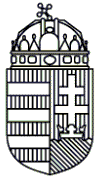 FŐVÁROSI BÜNTETÉS-VÉGREHAJTÁSI INTÉZETi.)	Az ajánlat, illetve a Kbt. 71-72.§-a, valamint a Kbt. 69. §-a szerinti dokumentáció 1 db, papíralapú eredeti példányát zsinórral, lapozhatóan össze kell fűzni, a csomót matricával a dokumentum első vagy hátsó lapjához rögzíteni, a matricát le kell bélyegezni, vagy az ajánlattevő részéről erre jogosultnak alá kell írni, úgy hogy a bélyegző, illetőleg az aláírás legalább egy része a matricán legyen. A matricát cégszerűen vagy meghatalmazással igazolt képviselő útján kell aláírni. A meghatalmazás eredeti vagy hiteles másolati példánya csatolandó az egyéb dokumentumok között!ii.)	Az ajánlat, illetve a Kbt. 71-72.§-a, valamint a Kbt. 69. §-a szerinti dokumentáció oldalszámozása eggyel kezdődjön és oldalanként növekedjen. Elegendő a szöveget vagy számokat, vagy képet tartalmazó oldalakat számozni, az üres oldalakat nem kell, de lehet. A címlapot és hátlapot (ha vannak) nem kell, de lehet számozni. Az Ajánlatkérő az ettől kismértékben eltérő számozást (pl. egyes oldalaknál a /A, /B oldalszám) is elfogad, ha a tartalomjegyzékben az egyes iratok helye egyértelműen azonosítható és az iratok helyére egyértelműen lehet hivatkozni. iii) 	Az ajánlatnak, illetve a Kbt. 71-72.§-a, valamint a Kbt. 69. §-a szerinti dokumentációknak elején tartalomjegyzéket kell tartalmazniuk, mely alapján a dokumentációkban szereplő dokumentumok oldalszám alapján megtalálhatóak. Az ajánlatnak lehetőleg az M0 mellékletben kiadott és az ajánlattevő által a megfelelő oldalszámokkal kitöltendő tartalomjegyzék szerint kell felépülnie, valamint az ott meghatározott dokumentumokat tartalmaznia kell.iv.)	Az ajánlatot, illetve a Kbt. 71-72.§-a, valamint a Kbt. 69. §-a szerinti dokumentációkat nyomtatott formában, valamint elektronikus formában (CD-n vagy DVD-n) kell benyújtani az alábbiak szerint: Papír alapon, nyomtatott formában: 1 eredeti példányban. (Az Ajánlatkérő technikai okokból kéri ajánlattevőket, hogy lehetőség szerint ajánlatukat, , illetve a Kbt. 71-72.§-a, valamint a Kbt. 69. §-a szerinti dokumentációkat plusz egy nyomtatott és nem összefűzött másolati példányban is szíveskedjenek az Ajánlatkérő rendelkezésére bocsátani.)A papír alapú példánnyal mindenben megegyező elektronikus formában (CD-n vagy DVD-n): a nyomtatott változat szkennelve, egyszer írható CD-n vagy DVD-n 1 példányban. A CD-nek vagy DVD-nek ezen kívül tartalmaznia kell az „ÚJ ÁRAZATLAN TÁBLÁZAT_Karbantartó anyagok 2017.xlsx” elnevezésű tételesen kitöltött ajánlati táblázatot is, melyet értelemszerűen Ajánlattevő nevére kell átnevezni. A beárazott táblázat egyezzen meg Ajánlattevő nyomtatott ajánlati ártáblájával. A lemez(eke)t olyan módon kell elkészíteni, hogy az azokon szereplő adatok megváltoztathatatlansága biztosított legyen és azokra további fájlok hozzáadása ne legyen lehetséges (lezárt lemez).Amennyiben az eljárás során bármelyik ajánlattételi határidőben felbontott papír alapú ajánlat, illetve a Kbt. 71-72.§-a, valamint a Kbt. 69. §-a szerinti dokumentáció és az elektronikus másolati példányai között bármilyen eltérés van, akkor az Ajánlatkérő hiánypótlási felhívást bocsát ki az ajánlattevőnek. Amennyiben a hiánypótlás során csatolt elektronikus formájú, másolati példányok még mindig nem egyeznek meg maradéktalanul a papír alapú példánnyal, vagy ajánlattevő a hiánypótlás során nem csatolja azelektronikus másolati példányt, úgy Ajánlatkérő az ajánlat bírálatát kizárólag a papír alapú példány alapján végzi el, mely bírálat során az Ajánlatkérő nem veszi figyelembe a papír alapú példányban nem fellelhető, kizárólag az elektronikus másolati példányában található dokumentumot, információt.v.)	Az ajánlatban, illetve a Kbt. 71-72.§-a, valamint a Kbt. 69. §-a szerinti dokumentációbanlévő, minden – az ajánlattevő, közös ajánlattevő, alvállalkozó vagy a Kbt. 65. § (7) bekezdés szerinti szervezet (vagy személy) által készített – dokumentumot (nyilatkozatot) a végén alá kell írnia az adott gazdálkodó szervezetnél erre jogosult(ak)nak vagy olyan személynek, vagy személyeknek aki(k) erre a jogosult személy(ek)től írásos felhatalmazást kaptak.vi.)	Az ajánlat, illetve a Kbt. 71-72.§-a, valamint a Kbt. 69. §-a szerinti dokumentáció minden olyan oldalát, amelyen – a beadása előtt – módosítást hajtottak végre, az adott dokumentumot aláíró személynek vagy személyeknek a módosításnál is kézjeggyel kell ellátni. vii.)	Az ajánlatot, illetve a Kbt. 71-72.§-a, valamint a Kbt. 69. §-a szerinti dokumentációt magyar nyelven kell elkészíteni. Ha bármely az ajánlatban, illetve a Kbt. 71-72.§-a, valamint a Kbt. 69. §-a szerinti dokumentációban csatolt okirat, igazolás, nyilatkozat nem magyar nyelven kerül kiállításra, úgy azt az ajánlattevő felelős magyar nyelvű fordítással együtt köteles becsatolni. Ebben az esetben az ajánlattevőnek büntetőjogi felelőssége tudatában kell nyilatkoznia, hogy a fordítás tartalma mindenben megegyezik az eredeti okirattal. A fordítás tartalmának helyességéért az ajánlattevő felelős. Az Ajánlatkérő kizárólag a fordítást vizsgálja, illetve veszi figyelembe a bírálat során, az idegen nyelvű dokumentumokban foglaltakat nem.viii.)	Az ajánlatokat, illetve a Kbt. 71-72.§-a, valamint a Kbt. 69. §-a szerinti dokumentációkat a kért darabszám szerinti mennyiségben, egymástól határozottan elkülönülő iratkötegekben (dossziékban) kell benyújtani.ix.)	Az ajánlattevő(k)re, közös ajánlattevőre, alvállkozó(k)ra és a Kbt. 65. § (7) bekezdés szerinti szervezetre (vagy személyre) vonatkozó iratok, nyilatkozatok és igazolások jól elkülönítetten, önálló blokkban szerepeljenek.x.)	Amennyiben a papír alapú ajánlat, illetve a Kbt. 71-72.§-a, valamint a Kbt. 69. §-a szerinti dokumentáció egy példánya több elkülönülő részből áll, vagy az elektronikus másolat több adatlemezből áll a részeket, illetve az adatlemezeket sorszámmal (1., 2., 3.) kell ellátni.xi.)	Az ajánlatot, illetve a Kbt. 71-72.§-a, valamint a Kbt. 69. §-a szerinti dokumentációkat becsomagolt állapotban kell benyújtani. A papíralapú és az elektronikus formátumú ajánlatokat, illetve a Kbt. 71-72.§-a, valamint a Kbt. 69. §-a szerinti dokumentációkat együttesen kell becsomagolni. A csomagolásnak biztosítani kell a következőket:-	az eredeti és elektronikus másolati példányok együtt maradjanak,-	egyértelműen látható legyen, hogy a csomag lezárását követően abból semmit ki nem vettek, és/vagy abba semmit be nem tettek,-	a csomagolás külső felületén megjelölhetőek legyenek a következő pontban felsorolt adatok.xii.)	Az ajánlatot, illetve a Kbt. 71-72.§-a, valamint a Kbt. 69. §-a szerinti dokumentációt tartalmazó csomagon fel kell tüntetni az alábbi adatokat és feliratokat:-	az Ajánlatkérő nevét,-	az Ajánlatkérő címét,-	a következő feliratot: „AJÁNLAT – Karbantartóanyag” vagy a Kbt. 71-72.§-a, valamint a Kbt. 69. §-a szerinti dokumentáció megnevezése és a „Karbantartóanyag” felirat-	és ajánlat esetében a következő feliratot: „Nem bontható fel az ajánlatbontási ülés kezdete előtt!” Ha a csomagolást nem jelölik meg a fenti előírásnak megfelelően, az Ajánlatkérő nem vállal felelősséget a benyújtott ajánlat elkeveredéséért és idő előtti felbontásáért. Az ilyen okból idő előtt felbontott ajánlatot Ajánlatkérő érvénytelenné minősíti.xiii.)	Az ajánlat, illetve a Kbt. 71-72.§-a, valamint a Kbt. 69. §-a szerinti dokumentáció nem tartalmazhat betoldásokat, törléseket vagy felülírásokat, azt az esetet kivéve, ha az ajánlattevő javítja ki saját hibáját. Ilyenkor a javításokat az ajánlattevőnek külön is alá kell írnia.AJÁNATTÉTELKOR CSATOLANDÓ Tartalomjegyzék (az információkat tartalmazó oldalak oldalszámával ellátva)Felolvasólap cégszerűen aláírva(M1 számú melléklet szerint)ÁRAZATLAN ÁRTÁBLÁZAT BEÁRAZVAAz „ÚJ ÁRAZATLAN TÁBLÁZAT_Karbantartó anyagok 2017.xlsx” fájlban lévő excel táblák beárazva(Az elektronikus adathordozón benyújtott ajánlati példányokon az Ajánlatkérő által rendelkezésre bocsátott, megfelelően kitöltött excel fájl csatolandó, míg a papír alapú ajánlatban a kinyomtatott excel fájl csatolandó.)Nyilatkozat a Kbt. 66 § (2) bekezdésére vonatkozóan(M2 számú melléklet szerint)EREDETI PÉLDÁNY CSATOLANDÓKözös ajánlatétel esetén valamennyi közös ajánlattevőnek meg kell tennie ezt a nyilatkozatot, akár együttesen, akár külön-külön.Ajánlati nyilatkozat [a Kbt. 66. § (4) bekezdés] (M3 melléklet)Nyilatkozat alvállalkozókról és azon szervezetekről (vagy személyekről), amelyek kapacitására az ajánlattevő a szerződés teljesítése során támaszkodni kívánRÉSZENKÉNT CSATOLANDÓ, NEMLEGES NYILATKOZAT IS CSATOLANDÓ[Kbt 66. § (6) bekezdés a) és b) pontjai, valamint a 65. § (7) bekezdés](M4 melléklet)Közös ajánlattevők jelen közbeszerzési eljárásra tekintettel aláírt hatályos megállapodása cégszerűen aláírva (Amennyiben közös az ajánlattétel)Folyamatban lévő cégjogi változásbejegyzési eljárás esetén a cégbírósághoz benyújtott változásbejegyzési kérelmet és az annak érkezéséről a cégbíróság által megküldött igazolást egyszerű másolatban. Amennyiben nincs az Ajánlattevőnek változásbejegyzése folyamatban, úgy az arról szóló nemleges nyilatkozatot is be kell nyújtania.(Adott esetben az ajánlattevőnek, a közös ajánlattevők mindegyikének és az alkalmasság igazolásba részt vevő gazdasági szereplő(k)nek kell csatolniuk.)Aláírási címpéldány vagy ügyvéd, illetve közjegyző előtt tett aláírás minta egyszerű másolatban kizárólag a közbeszerzési eljárás során bármilyen nyilatkozatot vagy az eljárással kapcsolatos bármely dokumentumot cégszerűen aláíró ajánlattevői, közös ajánlattevői és az alkalmasság igazolásában résztvevő gazdasági szereplői képviselő(k) tekintetében.(Annak igazolására, hogy a közbeszerzési eljárás során tett nyilatkozatot, vagy az eljárással kapcsolatos bármely dokumentumot az ajánlattevő, a közös ajánlattevő, illetve az alkalmasság igazolásában résztvevő gazdasági szereplő képviseletére jogosult személy írta alá.)A cégjegyzésre jogosult által adott meghatalmazás, ha a cégszerűen aláírandó nyilatkozatokat nem a cégjegyzésre jogosult írja alá. A meghatalmazó, a meghatalmazott és két tanú aláírását tartalmazó okirat eredeti, vagy egyszerűmásolati példánya csatolandóNyilatkozat a kizáró okok tekintetében az ajánlattevőre, közös ajánlattevőkre vonatkozóan(Az ajánlattételi határidőt megelőző 60 napnál nem régebben kiállított nyilatkozat csatolandó)(M5 melléklet)Nyilatkozat a kizáró okok tekintetében az alvállalkozókra és az alkalmasság igazolásában résztvevő más szervezetre vonatkozóan [Kbt. 67. § (4) bekezdés](M6 melléklet)Nyilatkozat az alkalmassági követelmények teljesítéséről [Kbt. 114. § (2) bekezdés](M7 melléklet)LEGKÉSŐBB AZ AJÁNLATKÉRŐ KBT. 69.§-A SZERINTI FELHÍVÁSÁRA BENYÚJTANDÓ IRATOKReferencianyilatkozat/referenciaigazolás (M8melléklet)Adott esetben a jogelődök adatainak felhasználása esetén a jogutódlás tényét, körülményeit bizonyító cégiratok egyszerű másolata (Különösen a szétválási, kiválási szerződés, cégbírósági végzés(ek) stb.Amennyiben időközben változásbejegyzési eljárás indult az ajánlattevő, a közös ajánlattevők bármelyikének és az alkalmasság igazolásba részt vevő gazdasági szereplő(k) tekintetében, úgy csatolandó a cégbírósághoz benyújtott változásbejegyzési kérelmet és az annak érkezéséről a cégbíróság által megküldött igazolást egyszerű másolatban.Amennyiben a Kbt. 69. §-a szerinti felhívásra benyújtott iratokban megnevezett bármely gazdasági szereplő képviseletében olyan személy ír alá, akinek az aláírási címpéldányát vagy ügyvéd, illetve közjegyző előtt tett aláírás mintáját nem csatoltál korábban, akkor csatolandó ezen személy aláírási címpéldánya vagy ügyvéd, illetve közjegyző előtt tett aláírás minta egyszerű másolatban.Ajánlattétel tárgyaNettó ajánlati összárI.rész: festő- és festés előkészítő anyagok, faanyagok, vasanyagok, szerelési anyagok,- FtII.rész: villanyszerelési anyagok, izzók, fénycsövek, világítótestek és tartozékaik, valamint vízszerelési anyagok,- Ft………………………………cégszerű aláírásÖnálló ajánlattevő megnevezéseKkvt. szerinti minősítése*Közös ajánlattevők megnevezése Kkvt. szerinti minősítése*VezetőTag 1Kelt:………………………………cégszerű aláírásAzon szervezet (vagy személy) neve, amelynek kapacitására az ajánlattevő támaszkodikAzon szervezet (vagy személy) székhelye, amelynek kapacitására az ajánlattevő támaszkodikAzon alkalmassági követelmény megjelölése, amelynek igazolása érdekében az ajánlattevő a megjelölt szervezet (vagy személy) erőforrására (is) támaszkodik (az Eljárást megindító felhívás megfelelő alpontjának feltüntetése szükséges)2007. évi CXXXVI. törvény 3. § r) pontja szerint definiált tulajdonos neve (megnevezése)2007. évi CXXXVI. törvény 3. § r) pontja szerint definiált tulajdonos állandó lakóhelye………………………………cégszerű aláírásKelt:………………………………cégszerű aláírásAlkalmassági feltétel azonosítása (az eljárást megindító felhívás pontja)Az alkalmassági feltételeknek megfelelünk *Felhívás n) pont M1. referencia-minimumkövetelményigen / nemKelt:………………………………cégszerű aláírásKelt:………………………………cégszerű aláírás